Załącznik nr 4-  formularz oświadczenia Wykonawcy o braku powiązań kapitałowych i osobowychOświadczenie Wykonawcyo braku powiązań kapitałowych i osobowych…………………………………………………………………………………………………………………………………………………………….(imię i nazwisko osoby /osób uprawnionych do reprezentacji Wykonawcy)reprezentujący ……………………………………………………………………………………………………………………………………(nazwa i adres Wykonawcy)…………………………………………………………………………………………………………………………………………………………….oświadcza/oświadczają, że Wykonawca nie jest powiązany osobowo lub kapitałowo z  Okręgową Izbą Pielęgniarek i Położnych wBydgoszczy,ul. Kościuszki 27/30-32,  85-079 BydgoszczNIP: 5541303482zwaną dalej Zamawiającym.Przez powiązania kapitałowe lub osobowe rozumie się wzajemne powiązania pomiędzy Zamawiającym lub osobami wykonującymi w imieniu Zamawiającego czynności związanych z przygotowaniem i przeprowadzeniem procedury wyboru Wykonawcy a Wykonawcą, polegające w szczególności na:uczestniczeniu w spółce jako wspólnik spółki cywilnej lub spółki osobowej;posiadaniu do najmniej 10% udziałów lub akcji,o ile niższy próg nie wynika z przepisów prawa lub nie został określony przez IZ w wytycznych programowych;pełnieniu funkcji członka organu nadzorczego lub zarządzającego, prokurenta, pełnomocnika;pozostawaniu w związku małżeńskim, w stosunku pokrewieństwa lub powinowactwa w linii prostej, pokrewieństwa lub powinowactwa w linii bocznej do drugiego stopnia lub w stosunku przysposobienia, opieki lub kurateli.Dnia ………………20…. r.  ………………………………………………………….                                           (Data i podpis/y osoby/osób upoważnionych do reprezentowania Wykonawcy)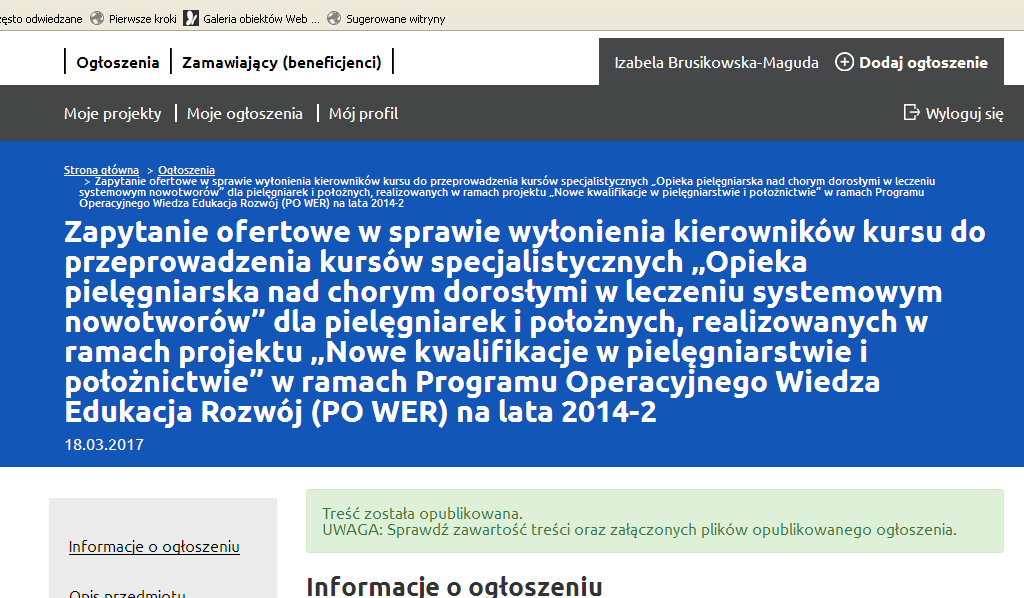 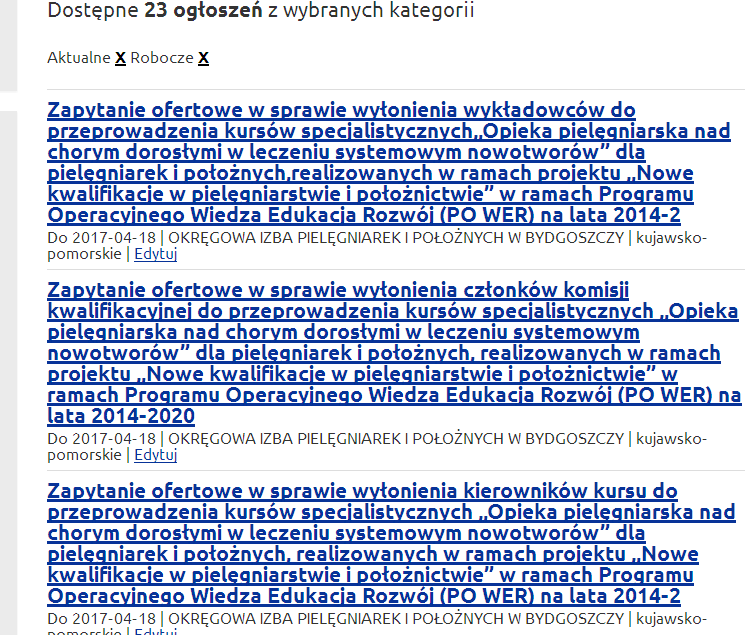 